Beste dansers, 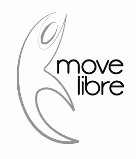 Beste ouders, 	Dit jaar is er geen optreden met alles erop en eraan maar er is wel een toonmoment ‘De Rode Loper”.  Het toonmoment gaat door op vrijdag 1 mei 2020 in De Corren te Steenokkerzeel. Praktisch De lessen van vrijdag 1 mei gaan niet door, we houden wel een repetitie in De Corren, zo kunnen onze dansers al eens oefenen op het podium. Repetitie: 17u - 20uStart voorstelling 20u30 Inkom: Inkomkaarten (€5) zijn te koop de dag zelf aan de kassa. In deze prijs is een glaasje cava inbegrepen. Repetitie +15jaar bijwonenAlle dansers vanaf 10 jaar zijn welkom op de repetitie van de +15-jarigen. Zo kunnen ze in preview de dansjes van onze oudere dansers bewonderen. Wij en onze juffen willen dat alles er weer piekfijn uitziet.  Er wordt druk gerepeteerd en de dansers dragen per groep dezelfde outfit (meer info hierover krijgen jullie via de dansjuf). Mogen wij vragen om elke les aanwezig te zijn zodat iedereen kan schitteren op het podium.   Tot binnenkort.Move Libre VZW Bestuur en Juffen